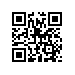 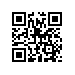 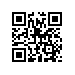 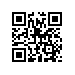 О составе государственной экзаменационной комиссии по проведению государственной итоговой аттестации студентов образовательной программы «Компаративистика: русская литература в кросс-культурной перспективе» факультета гуманитарных наук и секретаре государственной экзаменационной комиссииПРИКАЗЫВАЮ:Утвердить государственную экзаменационную комиссию (далее – ГЭК) по проведению государственной итоговой аттестации (защите выпускных квалификационных работ (магистерских диссертаций)) студентов 2 курса образовательной программы магистратуры «Компаративистика: русская литература в кросс-культурной перспективе», направления подготовки 45.04.01 Филология, факультета гуманитарных наук, очной формы обучения в составе:Председатель ГЭК – Венедиктова Т.Д., д.филол.н., профессор, ФГБОУ ВО «Московский государственный университет им. М.В. Ломоносова», заведующая кафедрой общей теории словесности (теории дискурса и коммуникации),Члены ГЭК:- Полян П.М., д.г.н., директор Мандельштамовского центра факультета гуманитарных наук НИУ ВШЭ, ведущий научный сотрудник Института географии РАН, профессор Северо-Кавказского федерального университета;- Лагутина И.Н., д.филол.н., профессор Школы культурологии ФГН ВШЭ;- Велижев М.Б., PhD, к.филол.н., профессор факультета гуманитарных наук НИУ ВШЭ, доцент кафедры гуманитарных дисциплин РАНХиГС;  - Земскова Е.Е., к.филол.н., доцент факультета гуманитарных наук НИУ ВШЭ, академический руководитель ОП «Русская литература и компаративистика»;- Островская Е.С., к.филол.н., доцент факультета гуманитарных наук НИУ ВШЭ; - Бодрова А.С., к.филол.н., доцент факультета гуманитарных наук НИУ ВШЭ, научный сотрудник ИРЛИ РАН (Пушкинский Дом).Секретарь ГЭК – Заяц Е.И., начальник ОСУП по направлению «Филология» факультета гуманитарных наук НИУ ВШЭ.Проректор							                                   С.Ю. Рощин